  INTERNATIONAL TROPHY „SUNNY SIDE“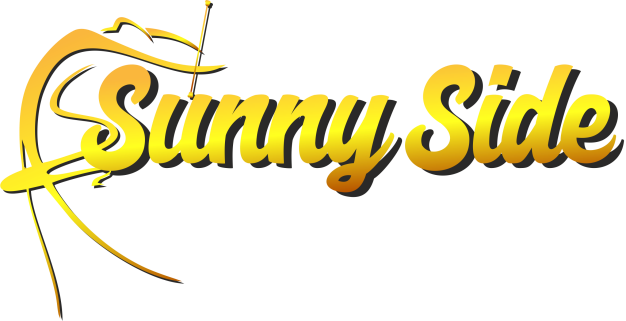                                  BASIC REGISTRATION FORM                                 e-mail :trophysunnyside@gmail.comBank account:SAVEZ MAŽORETKINJA I POM-PON TIMOVA HRVATSKE                                                                                  IBAN:HR9224840081101900360      RBA-Raiffeisen bank Austria d.d.SWIFT:  RZBHHR2XDEADLINE/01.10.2020.Country   :                                                Town   :                                             Club: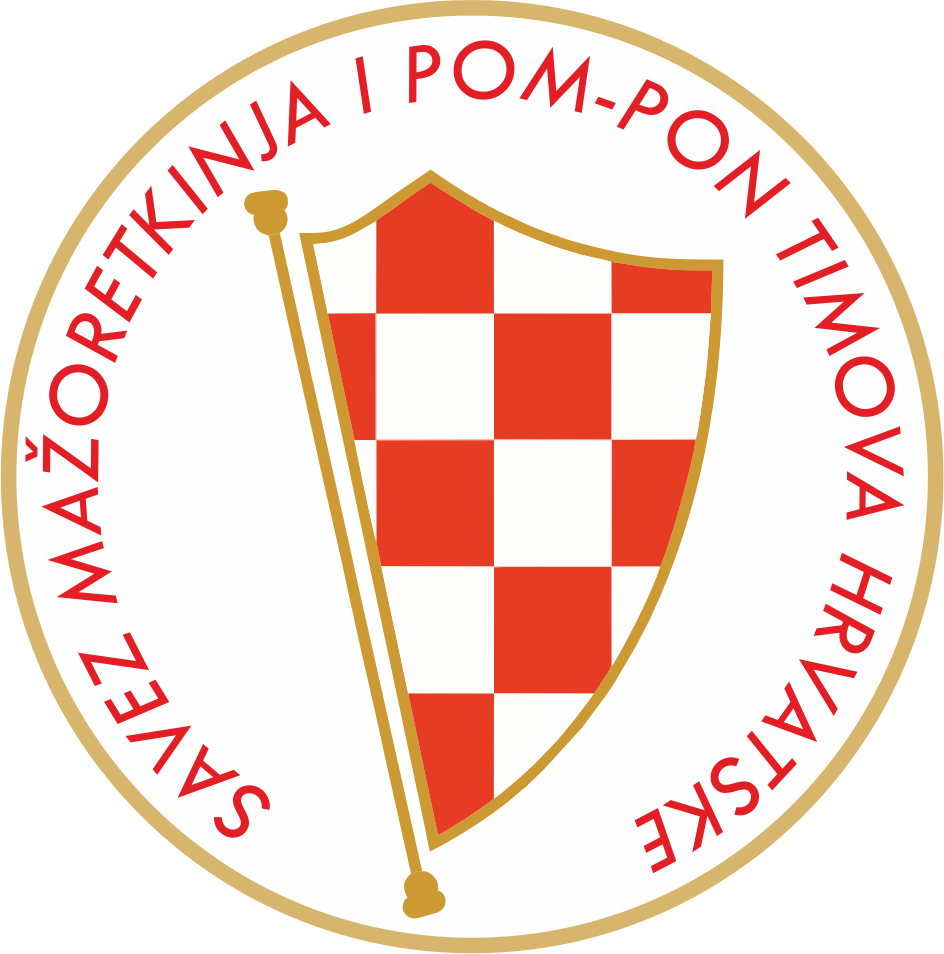 Contact person:Adress:E-mail/Mob. Phone:Post  addressPost  addressData for invoice:GROUPS -8,00 EUR- one competitor for every categoryGROUPS -8,00 EUR- one competitor for every categoryGROUPS -8,00 EUR- one competitor for every categoryGROUPS -8,00 EUR- one competitor for every categoryBATPOMMIXB.FLAGCLASSICCHRISTMAS/BAT/POMDRUMMERSMACEBAND AND MAJORETTESKidsCADJUNSENTeams nameNumberperson     X  8,00eurSUM person and registration fee per groupsSUM person and registration fee per groupsSUM person and registration fee per groupsSOLO FORMATIONS-08,00 eur-one competior for every category,00 euroneompetitor for every categorySOLO FORMATIONS-08,00 eur-one competior for every category,00 euroneompetitor for every categorySOLO FORMATIONS-08,00 eur-one competior for every category,00 euroneompetitor for every categorySOLO FORMATIONS-08,00 eur-one competior for every category,00 euroneompetitor for every categorySOLO FORMATIONS-08,00 eur-one competior for every category,00 euroneompetitor for every categoryBATPOMMIXB.FLAGMACETWIRLING       KidsCADJUNSENsoloduo-triominiName majorettes and birth year for solo or duo-trioNumberpersonX 8,00 eurSUM person and registration fee per solo formationSUM person and registration fee per solo formationSUM person and registration fee per solo formationSUM person and registration fee per solo formationTOTAL:TOTAL:TOTAL:TOTAL: